Sarasota County Medical Society Alliance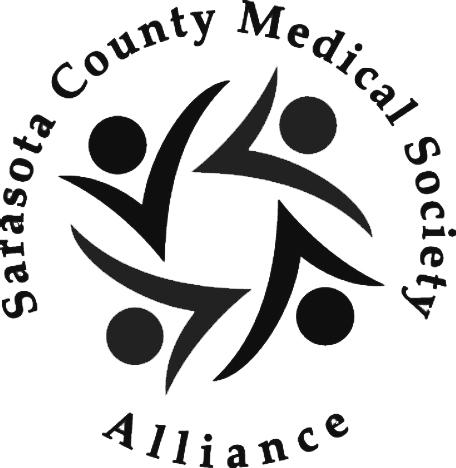 www.myscmsa.org
Dear Membership Candidate:Please complete this form and join us today! We look forward to having you in the Alliance!Our annual membership dues are as follows (choose one):                   - Standard, Sarasota County Medical Society Alliance   $50 _____                    -Premium, Both S.C.M.S.A. and the Florida Medical Assoc. Alliance (FMAA) $100 _____Please make check payable to: S.C.M.S.A. or use credit card (M/C, Visa, AmEx).Credit card type ________Card#: _____________________________________________________Exp. _________ Code_______Or Fax: (941)929-9800 (with credit card info)You will be listed in a printed directory and a password-protected membership area of our website.  Name   ___________________________________________________Specialty (if you are a physician) ___________________Spouse’s name_________________________________________________   his/her med. specialty_______________________Your email ____________________________________________________________________ Cell _____________________________Home phone ___________________ Home address ________________________________________________________________Ages of children (optional)_____________________________________________________________________________________Special job skill or talent you would like to share (ie, accounting, computers, marketing, teaching, etc.)____________________________________________________________________________________________________________________Please mark if you may be interested in participating in any of our social clubs:
_______ Moms and baby/toddler playgroup         _______ Bunco Club (once a month- Girls Night Out)
_______ Book Club (daytime once a month)         _____ I have new club suggestion. If so, describe. __________________________________________________________________________________                                                                                      
_______ My physician spouse may be interested in TV participation or engaging a special event to     support our physicianadvocateaward.org program (RX abuse and misuse) campaign. Best Regards, Ricki RubinMembership Chair, membership@myscmsa.org, cell (941) 448-1632, (941)580-6670
